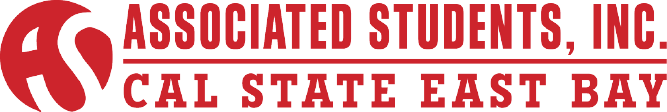 Programming Council Committee Special Meeting AgendaStephanie Luna, Director, Wellness/Vice Chair10:00 A.M. to 12:00 P.M.Friday, February 20, 2015ASI Board Room, 2nd Floor, New UU Building Conferencing Instructions:Dial in the access telephone number 888-935-1819Enter participant pass code 5084625 followed by # signCALL TO ORDERROLL CALLACTION ITEM - Approval of the AgendaACTION ITEM - Approval of the February 6, 2015 MinutesPUBLIC COMMENT - Public Comment is intended as a time for any member of the public to address the committee on any issues affecting ASI and/or the California State University, East Bay.ACTION ITEM- Approval of Commuter Day BudgetINFORMATION ITEM – Fun & Feelin’ Free—Vice ChairDISCUSSION ITEM- Cocoa & Cram-- Vice ChairROUNDTABLE REMARKSADJOURNMENT